   		                   บันทึกข้อความ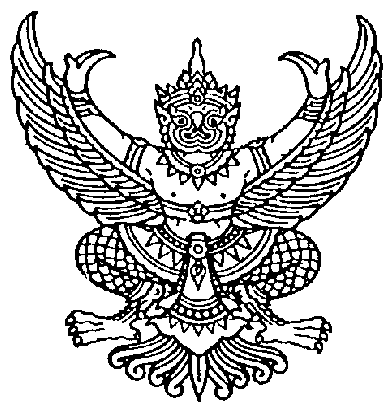 เรียน   ผกก.สภ.พร้าว (ผ่าน สว.อก.สภ.พร้าว)	              ตามคำสั่ง สภ.พร้าว ที่ 6/2567 ลง 11 ม.ค.67  ให้งานการเงิน สภ.พร้าว รายงานผลการใช้จ่ายงบประมาณปี 2567 รอบ 6 เดือนแรก(ต.ค. – มี.ค.67) เพื่อนำไปใช้ในการปรับปรุงพัฒนาองค์กรให้มีประสิทธภาพ เกิดความโปร่งใน ป้องกันการทุจริตในหน่วยงาน นั้น              งานการเงิน สภ.พร้าว ขอส่งผลการเบิกจ่าย งบปประมาณ 2567 ในรอบ 6เดือนแรก ผลการเบิกจ่ายเป็นไปตามเป้าหมายที่กำหนด ซึ่งมีการเบิกจ่ายคิดเป็นร้อยละ 70. พร้าวทั้งได้แนบรายละเอียดผลการเบิกจ่ายมาพร้อมนี้แล้ว              จึงเรียนมาเพื่อโปรดทราบ                                                                  ร.ต.ต.                                                                        (ดำรัส  อารามแก้ว)                                                                       รอง สว.(ป.) สภ.พร้าวเรียน    ผกก.สภ.พร้าว          เพื่อโปรดทราบ                                                   พ.ต.ท.          (ชานนสถิตย์  วราสงวนศิลป์)       สว.อก.สภ.พร้าว/เลขานุการ                                                                         ทราบ                                                                   พ.ต.อ.                                                                          (พงษ์ธรรศ  เจริญปรีชญาพงษ์)                                                                                   ผกก.สภ.พร้าว                                                                                     1 เม.ย.67รายงานผลการใช้จ่ายงบประมาณ สถานีตำรวจภูธรพร้าวประจำปีงบประมาณ พ.ศ.2567 รอบ 6 เดือนแรก (ต.ค.66 –มี.ค.67) จากงบประมาณ พ.ศ.2566(พลางก่อน)และงบประมาณ ปี 2567 สำหรับ ต.ค.66 - พ.ค.67 (จำนวน 8 เดือน)ข้อมูล ณ วันที่ 1 เม.ย.66                                                                                                                พ.ต.อ.                                                                                                                       (พงษ์ธรรศ  เจริญปรีชญาพงษ์)                                                                                                                              ผกก.สภ.พร้าว                                                                                                                                 1 เม.ย.67 ส่วนราชการ ส่วนราชการ ส่วนราชการ ส่วนราชการสภ.พร้าว  จว.เชียงใหม่       โทร  0-5347-5312    สภ.พร้าว  จว.เชียงใหม่       โทร  0-5347-5312    สภ.พร้าว  จว.เชียงใหม่       โทร  0-5347-5312    สภ.พร้าว  จว.เชียงใหม่       โทร  0-5347-5312    สภ.พร้าว  จว.เชียงใหม่       โทร  0-5347-5312    สภ.พร้าว  จว.เชียงใหม่       โทร  0-5347-5312     ที่ ที่0020(ชม).4(14)/-         0020(ชม).4(14)/-         0020(ชม).4(14)/-         วันที่31   มีนาคม   256731   มีนาคม   256731   มีนาคม   2567 เรื่อง เรื่อง เรื่องร      รายงานผลการใช้จ่ายงบประมาณปี (รอบ 6 เดือน)ร      รายงานผลการใช้จ่ายงบประมาณปี (รอบ 6 เดือน)ร      รายงานผลการใช้จ่ายงบประมาณปี (รอบ 6 เดือน)ร      รายงานผลการใช้จ่ายงบประมาณปี (รอบ 6 เดือน)ที่รายการผลการดำเนินงานงบประมาณที่ได้รับผลการเบิกจ่ายคิดเป็นร้อยละปัญหาอุปสรรคและแนวทางการแก้ไข11.1 โครงการปราบปรามการค้ายาเสพติด การรักษาความสงบเรียบร้อยและความมั่นคงภายในประเทศ กิจกรรมป้องกันปราบปรามสืบสวนผู้ผลิต ผู้ค้ายาเสพติดลดการแพร่ระบาดของยาเสพติด17,48517,48510011.2 โครงการ การรักษาความปลอดภัยและให้บริการนักท่องเที่ยวนักท่องเที่ยวมีความปลอดภัยในชีวิตและทรัพย์สิน10,0006,8006811.3 โครงการ การมีส่วนร่วมของประชาชนในการป้องกันอาชญากรรม(เครือข่ายตำบล)ประชาชนมีส่วนร่วมในการป้องกันปราบปรามอาชญากรรม10,0008,0008011.4 โครงการชุมชนสัมพันธ์ การมีส่วนร่วมของประชาชนในการป้องกันอาชญากรรมการมีส่วนร่วมในการป้องกันปราบปรามอาชญากรรมของประชาชน36,00036,00010011.5 โครงการ การสร้างภูมิคุ้มกันในกลุ่มเป้าหมายระดับโรงเรียนเพื่อให้สถานศึกษาปลอดจากยาเสพติด2,1402,14010011.6  โครงการการสกัดกัน ปราบปราม การผลิตการค้ายาเสพติด(สลายโครงสร้าง/Heart Land/ด่านยาเสพติดป้องกัน ปราบปรามผู้เกี่ยวข้องกับยาเสพติด ลดการแพร่ระบาดยาเสพติด23,80016,20010011.7 โครงการรณรงค์ป้องกันและแก้ไขปัญหาอุบัติเหตุทางถนนช่วงเทศกาลสำคัญประชาชนมีความปลอดภัยในการใช้รถ ใช้ถนนในช่วงวันหยุดเทศกาล14,30014,300100ที่รายการผลการดำเนินงานงบประมาณที่ได้รับผลการเบิกจ่ายคิดเป็นร้อยละปัญหาอุปสรรคแนวทางการแก้ไข2ค่า OTเบิกจ่ายครบ300,800201,08066.843โครงการปฏิรูประบบการสอบสวนฯ1.1 ค่าตอบแทนพยาน,ค่าใช้จ่ายคุ้มครองพยาน,19,6002,10010.7131.2 ค่าตอบแทน จพง.ชันสูตรพลิกศพ24,60027,600112.1931.3 ค่าตอบแทนการสอบสวน21,50031.4 ค่าใช้จ่ายในการส่งหมายเรียกพยาน1,100-31.5 ค่าตอบแทนนักจิตวิทยา4,100-4ค่าเบี้ยเลี้ยง ที่พัก พาหนะ53,50018,58834.745ค่าซ่อมแซมยานพาหนะ16,200-6ค่าจ้างเหมาบริการ ทำความสะอาด5,9253,90049.367วัสดุสำนักงาน5,7004,60080.708น้ำมันรถยนต์/จักรยานยนต์542,300410,00075.609วัสดุจราจร4,100-10วัสดุอาหาร (ผู้ต้องหา)14,4004,97534.5511ค่าสาธารณูปโภค42,40076,118.29179.52สร้างอาคารที่ทำการใหม่ มีพื้นที่ใช้สอยเพิ่มขึ้น แต่ได้งบประมาณเท่าเดิม12จ้างเหมาทำความสะอาดบ้านพัก(นอกงบประมาณ)24,0002,4000100